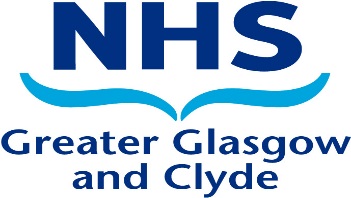 Meeting:	NHSGGC Bereavement Steering GroupDate:		Tuesday 8th May 2018Time:		11.30am – 1.30pmVenue:		Meeting Room D, JB Russell House G12 OXHAGENDAWelcome/Apologies					Professor Bridget JohnstonMinutes of Previous Meeting                                                Professor Bridget JohnstonMatters Arising 	  					AllStaff Support		                                                     Policy Updates inc Local and National booklets 		CRUSE				             7.   Updates from HSCPs and Acute Sectors			All8.   Update on Website and Communications	             Paul Corrigan & Elaine O’ Donnell9.  Feedback from National NES Group                                     Elaine/PaulAOCBDate and time of next meeting TBA